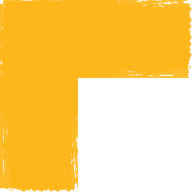 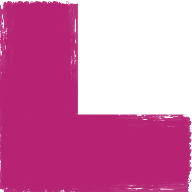 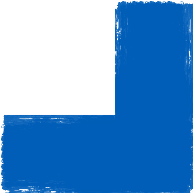 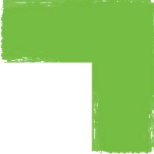 Please complete and return this form to WakefieldCAMHS.Training@swyt.nhs.uk You will receive an email and invite confirming your booking.All fields are mandatory to book on to training courses.Sessions will be provided either via Microsoft Teams or Face to Face, all information will also be included in the invites.Contact Information Contact Information Contact Information Contact Information Name:Job Title:Organisation:Organisation:Email Address: ***this email address will be used for all correspondence ***Email Address: ***this email address will be used for all correspondence ***Email Address: ***this email address will be used for all correspondence ***Manager Information Manager Information Manager Information Name:Email Address: Email Address: Course Information Course Information Course Information Course Title(s):Date of Course(s): Date of Course(s): Venue (if known):Venue (if known):Microsoft TeamsMicrosoft Teams